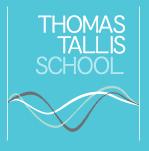 Thomas Tallis SchoolAssignment titleCulture Sculpture for Greenwich MarketCulture Sculpture for Greenwich MarketCulture Sculpture for Greenwich MarketCulture Sculpture for Greenwich MarketCulture Sculpture for Greenwich MarketCulture Sculpture for Greenwich MarketAssessorDate issuedDuration (approx)Hand in DateAssessment DateAssessment DateQualification suite coveredBTEC NQF Level 2 First Award in Art and DesignBTEC NQF Level 2 First Award in Art and DesignBTEC NQF Level 2 First Award in Art and DesignBTEC NQF Level 2 First Award in Art and DesignBTEC NQF Level 2 First Award in Art and DesignBTEC NQF Level 2 First Award in Art and DesignUnits coveredUnit 4: Communicating Ideas in 3DUnit 4: Communicating Ideas in 3DUnit 4: Communicating Ideas in 3DUnit 4: Communicating Ideas in 3DUnit 4: Communicating Ideas in 3DUnit 4: Communicating Ideas in 3DLearning aims coveredLearning aim A: explore 3D visual language and working practicesLearning aim B: investigate how artists, craftspeople and designers communicate in 3D.Learning aim C: Communicate ideas using 3D knowledge and skills in response to a briefLearning aim A: explore 3D visual language and working practicesLearning aim B: investigate how artists, craftspeople and designers communicate in 3D.Learning aim C: Communicate ideas using 3D knowledge and skills in response to a briefLearning aim A: explore 3D visual language and working practicesLearning aim B: investigate how artists, craftspeople and designers communicate in 3D.Learning aim C: Communicate ideas using 3D knowledge and skills in response to a briefLearning aim A: explore 3D visual language and working practicesLearning aim B: investigate how artists, craftspeople and designers communicate in 3D.Learning aim C: Communicate ideas using 3D knowledge and skills in response to a briefLearning aim A: explore 3D visual language and working practicesLearning aim B: investigate how artists, craftspeople and designers communicate in 3D.Learning aim C: Communicate ideas using 3D knowledge and skills in response to a briefLearning aim A: explore 3D visual language and working practicesLearning aim B: investigate how artists, craftspeople and designers communicate in 3D.Learning aim C: Communicate ideas using 3D knowledge and skills in response to a briefScenarioGreenwich Arts and Crafts Market is celebrating 315 years of being apart of the community and wants Tallis art students to celebrate its diverse local culture. Greenwich Arts and Crafts Market is commissioning you to develop and produce a sculpture inspired by culture to be sold on a stall at the Market. Greenwich Arts and Crafts Market is celebrating 315 years of being apart of the community and wants Tallis art students to celebrate its diverse local culture. Greenwich Arts and Crafts Market is commissioning you to develop and produce a sculpture inspired by culture to be sold on a stall at the Market. Greenwich Arts and Crafts Market is celebrating 315 years of being apart of the community and wants Tallis art students to celebrate its diverse local culture. Greenwich Arts and Crafts Market is commissioning you to develop and produce a sculpture inspired by culture to be sold on a stall at the Market. Greenwich Arts and Crafts Market is celebrating 315 years of being apart of the community and wants Tallis art students to celebrate its diverse local culture. Greenwich Arts and Crafts Market is commissioning you to develop and produce a sculpture inspired by culture to be sold on a stall at the Market. Greenwich Arts and Crafts Market is celebrating 315 years of being apart of the community and wants Tallis art students to celebrate its diverse local culture. Greenwich Arts and Crafts Market is commissioning you to develop and produce a sculpture inspired by culture to be sold on a stall at the Market. Greenwich Arts and Crafts Market is celebrating 315 years of being apart of the community and wants Tallis art students to celebrate its diverse local culture. Greenwich Arts and Crafts Market is commissioning you to develop and produce a sculpture inspired by culture to be sold on a stall at the Market. 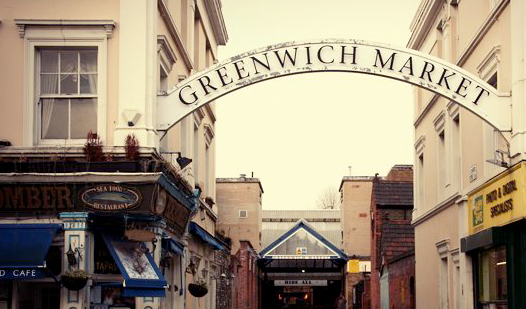 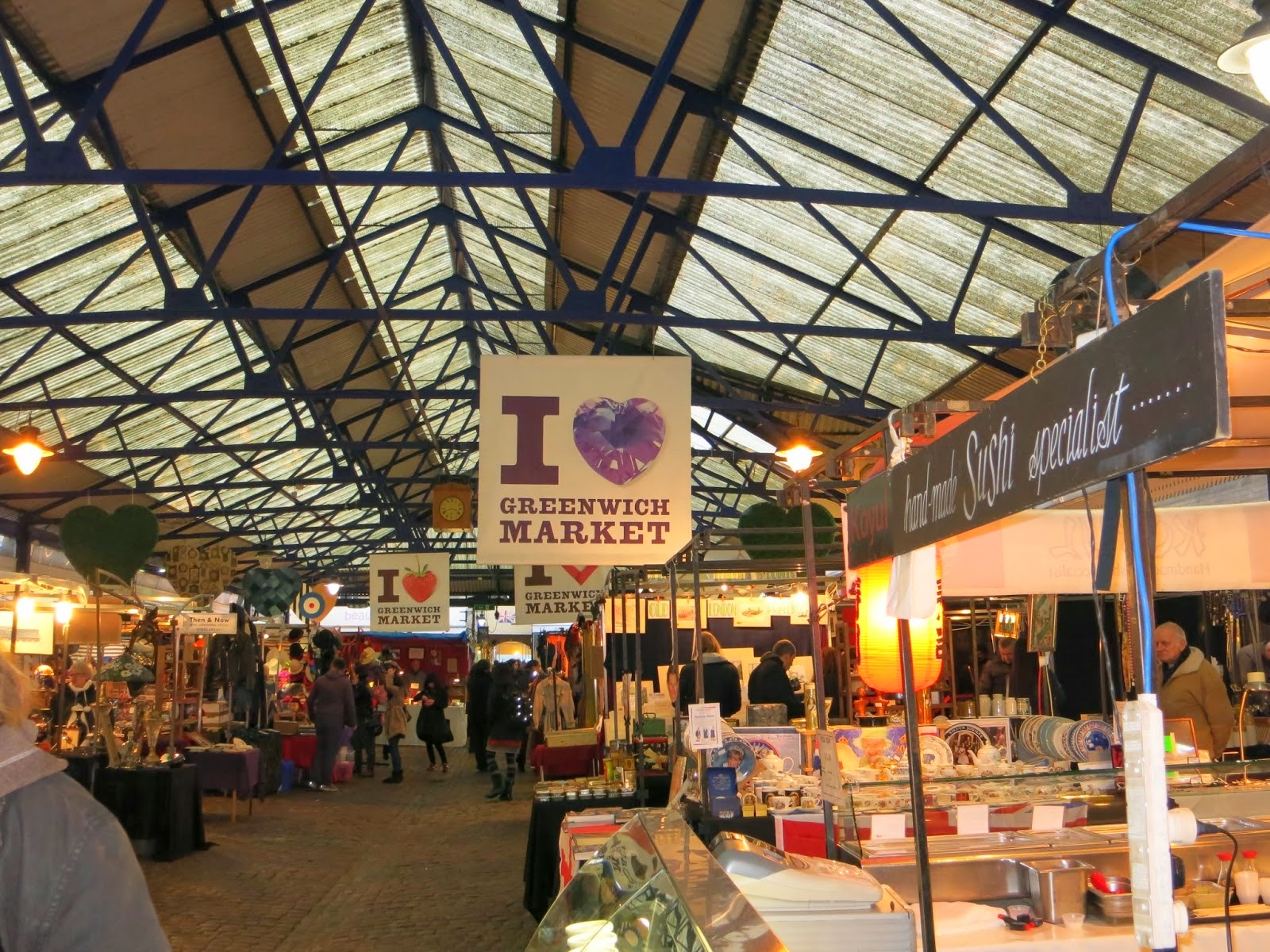 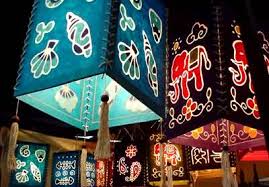 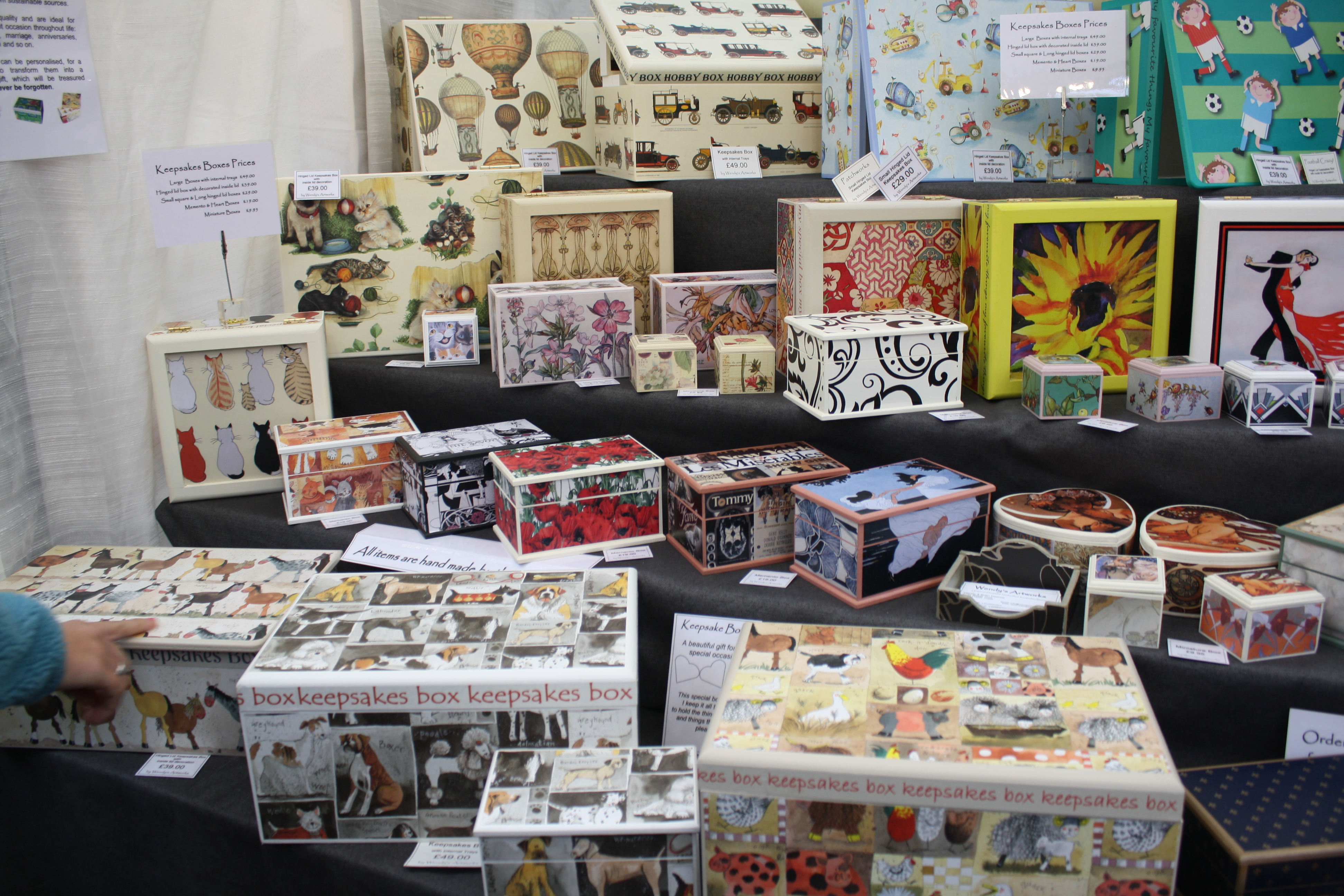 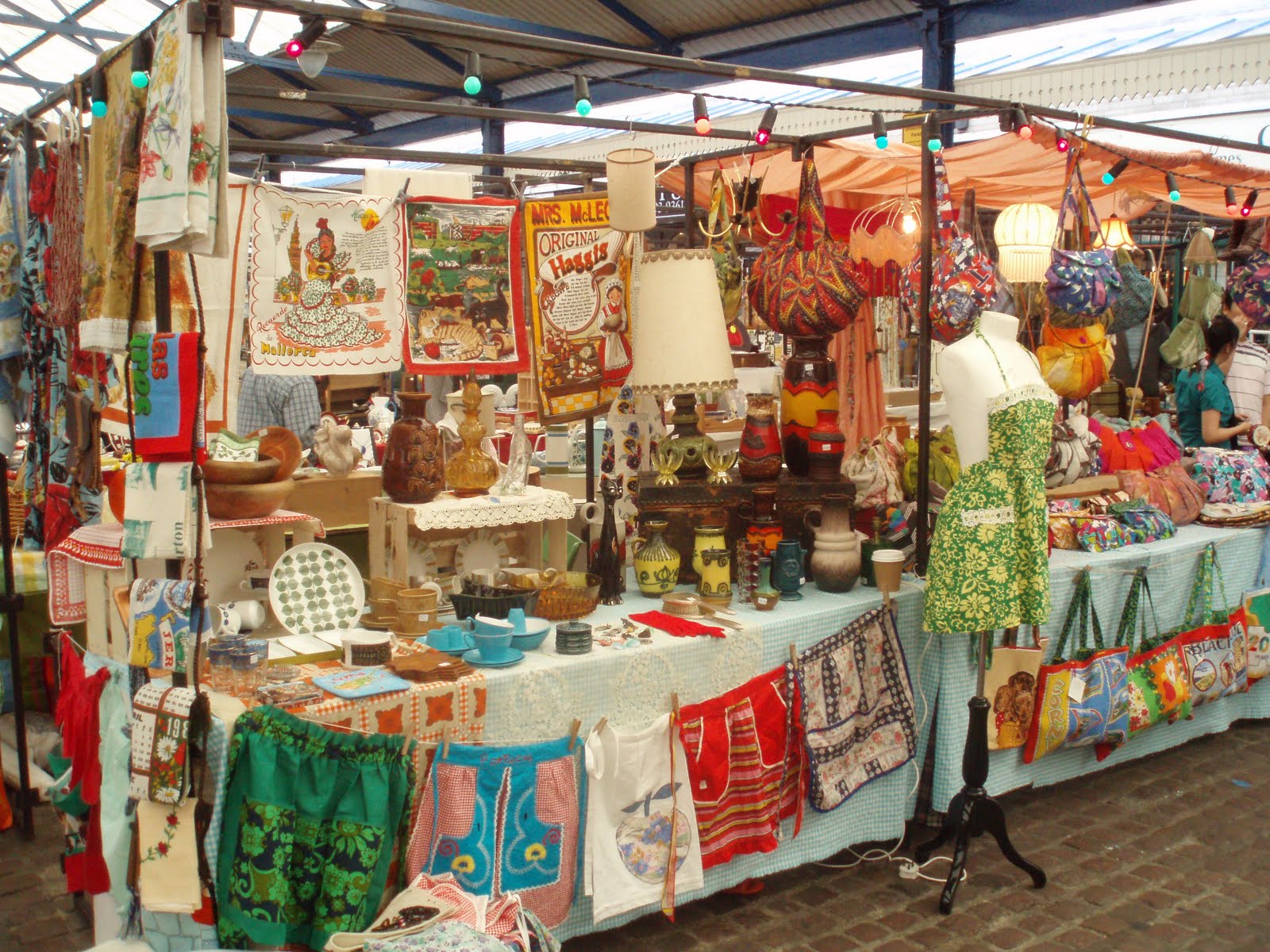 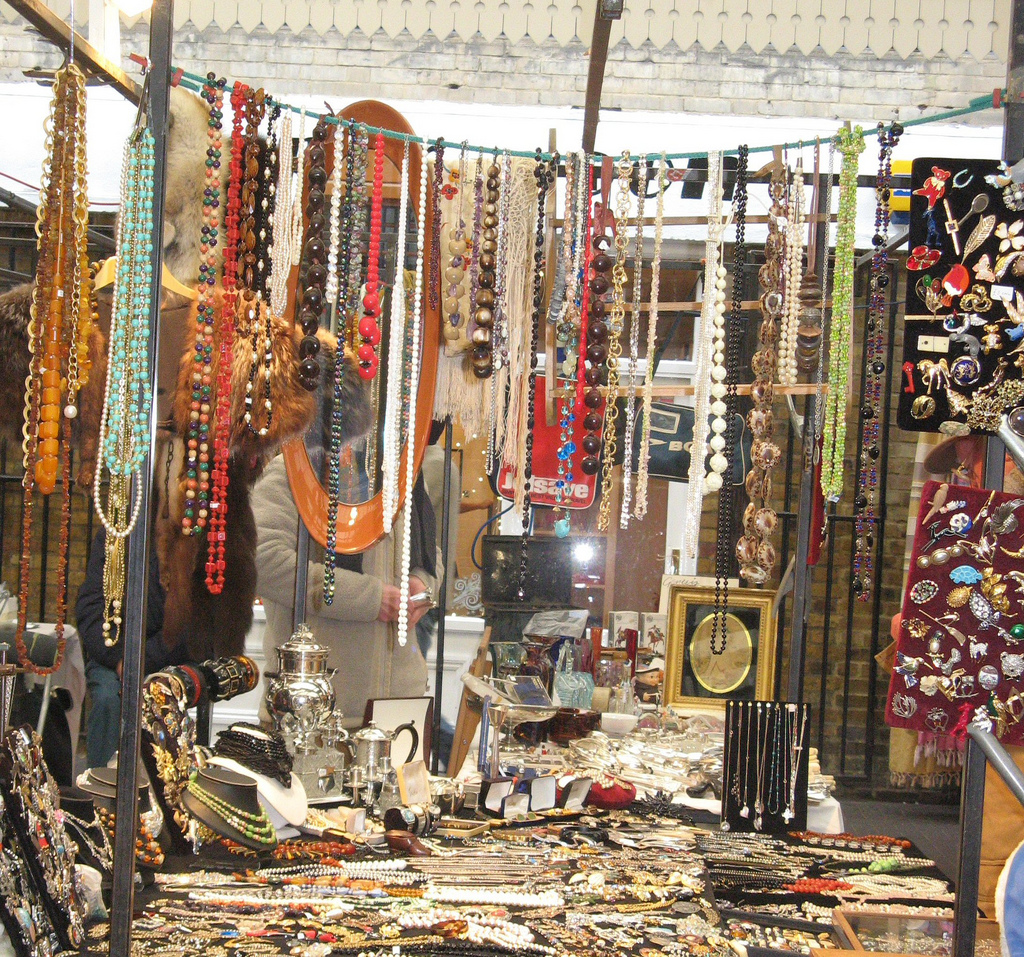 Task 1Explore Sculpture and SculptorsStart by exploring a range of 3D materials and techniques through experimentation. Investigate forming shapes and construction techniques and testing limitations of each material. Materials should include (but restricted to) paper, card, wire, clay, plaster, tights etc Compare advantages and disadvantages of using different materials eg strength, weight, malleability, flexibility, safety etc. Annotate your results, discuss the physical properties and characteristics of each material. For each material you have explored, investigate a 3D practitioner who uses a similar material or technique. Annotate their use of 3D materials, techniques and ways of communicating. Compare and contrast the works of 4 3D practitioners illustrating their different approachesYou should demonstrate safe working practice with materials (e.g. scissors, scalpels, glue gun, stapler etc)You will present your samples to the class, explaining how your ideas developed from your research into artists, and what materials, equipment and techniques you have used.Explore Sculpture and SculptorsStart by exploring a range of 3D materials and techniques through experimentation. Investigate forming shapes and construction techniques and testing limitations of each material. Materials should include (but restricted to) paper, card, wire, clay, plaster, tights etc Compare advantages and disadvantages of using different materials eg strength, weight, malleability, flexibility, safety etc. Annotate your results, discuss the physical properties and characteristics of each material. For each material you have explored, investigate a 3D practitioner who uses a similar material or technique. Annotate their use of 3D materials, techniques and ways of communicating. Compare and contrast the works of 4 3D practitioners illustrating their different approachesYou should demonstrate safe working practice with materials (e.g. scissors, scalpels, glue gun, stapler etc)You will present your samples to the class, explaining how your ideas developed from your research into artists, and what materials, equipment and techniques you have used.Explore Sculpture and SculptorsStart by exploring a range of 3D materials and techniques through experimentation. Investigate forming shapes and construction techniques and testing limitations of each material. Materials should include (but restricted to) paper, card, wire, clay, plaster, tights etc Compare advantages and disadvantages of using different materials eg strength, weight, malleability, flexibility, safety etc. Annotate your results, discuss the physical properties and characteristics of each material. For each material you have explored, investigate a 3D practitioner who uses a similar material or technique. Annotate their use of 3D materials, techniques and ways of communicating. Compare and contrast the works of 4 3D practitioners illustrating their different approachesYou should demonstrate safe working practice with materials (e.g. scissors, scalpels, glue gun, stapler etc)You will present your samples to the class, explaining how your ideas developed from your research into artists, and what materials, equipment and techniques you have used.Explore Sculpture and SculptorsStart by exploring a range of 3D materials and techniques through experimentation. Investigate forming shapes and construction techniques and testing limitations of each material. Materials should include (but restricted to) paper, card, wire, clay, plaster, tights etc Compare advantages and disadvantages of using different materials eg strength, weight, malleability, flexibility, safety etc. Annotate your results, discuss the physical properties and characteristics of each material. For each material you have explored, investigate a 3D practitioner who uses a similar material or technique. Annotate their use of 3D materials, techniques and ways of communicating. Compare and contrast the works of 4 3D practitioners illustrating their different approachesYou should demonstrate safe working practice with materials (e.g. scissors, scalpels, glue gun, stapler etc)You will present your samples to the class, explaining how your ideas developed from your research into artists, and what materials, equipment and techniques you have used.Explore Sculpture and SculptorsStart by exploring a range of 3D materials and techniques through experimentation. Investigate forming shapes and construction techniques and testing limitations of each material. Materials should include (but restricted to) paper, card, wire, clay, plaster, tights etc Compare advantages and disadvantages of using different materials eg strength, weight, malleability, flexibility, safety etc. Annotate your results, discuss the physical properties and characteristics of each material. For each material you have explored, investigate a 3D practitioner who uses a similar material or technique. Annotate their use of 3D materials, techniques and ways of communicating. Compare and contrast the works of 4 3D practitioners illustrating their different approachesYou should demonstrate safe working practice with materials (e.g. scissors, scalpels, glue gun, stapler etc)You will present your samples to the class, explaining how your ideas developed from your research into artists, and what materials, equipment and techniques you have used.Explore Sculpture and SculptorsStart by exploring a range of 3D materials and techniques through experimentation. Investigate forming shapes and construction techniques and testing limitations of each material. Materials should include (but restricted to) paper, card, wire, clay, plaster, tights etc Compare advantages and disadvantages of using different materials eg strength, weight, malleability, flexibility, safety etc. Annotate your results, discuss the physical properties and characteristics of each material. For each material you have explored, investigate a 3D practitioner who uses a similar material or technique. Annotate their use of 3D materials, techniques and ways of communicating. Compare and contrast the works of 4 3D practitioners illustrating their different approachesYou should demonstrate safe working practice with materials (e.g. scissors, scalpels, glue gun, stapler etc)You will present your samples to the class, explaining how your ideas developed from your research into artists, and what materials, equipment and techniques you have used.Evidence you must produce for this taskA sketchbook of 3D developmental work which should contain experiments of different techniques, processes and investigations into a range of 3D practitioners3D experiments into a range of materials  A verbal presentation of the above work to the class, reviewing your discoveries so far and how your ideas could be developed furtherA sketchbook of 3D developmental work which should contain experiments of different techniques, processes and investigations into a range of 3D practitioners3D experiments into a range of materials  A verbal presentation of the above work to the class, reviewing your discoveries so far and how your ideas could be developed furtherA sketchbook of 3D developmental work which should contain experiments of different techniques, processes and investigations into a range of 3D practitioners3D experiments into a range of materials  A verbal presentation of the above work to the class, reviewing your discoveries so far and how your ideas could be developed furtherA sketchbook of 3D developmental work which should contain experiments of different techniques, processes and investigations into a range of 3D practitioners3D experiments into a range of materials  A verbal presentation of the above work to the class, reviewing your discoveries so far and how your ideas could be developed furtherA sketchbook of 3D developmental work which should contain experiments of different techniques, processes and investigations into a range of 3D practitioners3D experiments into a range of materials  A verbal presentation of the above work to the class, reviewing your discoveries so far and how your ideas could be developed furtherA sketchbook of 3D developmental work which should contain experiments of different techniques, processes and investigations into a range of 3D practitioners3D experiments into a range of materials  A verbal presentation of the above work to the class, reviewing your discoveries so far and how your ideas could be developed furtherCriteria covered by this task:Criteria covered by this task:Criteria covered by this task:Criteria covered by this task:Criteria covered by this task:Criteria covered by this task:Criteria covered by this task:To achieve the criteria you must show that you are able to:To achieve the criteria you must show that you are able to:To achieve the criteria you must show that you are able to:UnitUnitCriterion referenceCriterion referenceApply 3D visual language using materials, equipment and techniques, observing and recording safe working practices.Apply 3D visual language using materials, equipment and techniques, observing and recording safe working practices.Apply 3D visual language using materials, equipment and techniques, observing and recording safe working practices.442A.P12A.P1Apply 3D visual language, selecting and using a diverse range of materials, equipment and techniques effectively and with consistency.Apply 3D visual language, selecting and using a diverse range of materials, equipment and techniques effectively and with consistency.Apply 3D visual language, selecting and using a diverse range of materials, equipment and techniques effectively and with consistency.442A.M12A.M1Apply 3D visual language, combining and using a diverse range of materials, equipment and techniques, creatively and imaginatively.Apply 3D visual language, combining and using a diverse range of materials, equipment and techniques, creatively and imaginatively.Apply 3D visual language, combining and using a diverse range of materials, equipment and techniques, creatively and imaginatively.442A.D12A.D1Describe four of the skills and associated materials, techniques and processes required by practitioners working in 3D.Describe four of the skills and associated materials, techniques and processes required by practitioners working in 3D.Describe four of the skills and associated materials, techniques and processes required by practitioners working in 3D.442B.P22B.P2Select and present effective investigations into a diverse range of 3D practitioners, explaining how they communicate their ideas.Select and present effective investigations into a diverse range of 3D practitioners, explaining how they communicate their ideas.Select and present effective investigations into a diverse range of 3D practitioners, explaining how they communicate their ideas.442B.M22B.M2Select and present in-depth investigations into a diverse range of 3D practitioners, analysing how they communicate their ideas.Select and present in-depth investigations into a diverse range of 3D practitioners, analysing how they communicate their ideas.Select and present in-depth investigations into a diverse range of 3D practitioners, analysing how they communicate their ideas.442B.D22B.D2Select and present examples of work by at least four 3D professional practitioners, illustrating their different approaches.Select and present examples of work by at least four 3D professional practitioners, illustrating their different approaches.Select and present examples of work by at least four 3D professional practitioners, illustrating their different approaches.442B.P32B.P3Task 2Final PieceResearch into at least 2 different cultures and the artwork associated with those cultures. Investigate artists linking to your 2 chosen culturesDevelop 2 ideas inspired by the cultures you have chosen. You will need to produce 2 mock pieces as a practice for your final piece. You will need to consider what materials would be suitable for your idea.  Review and further develop your most successful piece. Continue to experiment with suitable materials for your idea. Document your development throughout using photographs and annotations. Note any change of ideas and any difficulties you have overcome. You will need to consider why this would be a suitable item to go on sale at Greenwich Market? Who would be your target audience? How much would you sell it for?Produce your final piece in your chosen materialFinal PieceResearch into at least 2 different cultures and the artwork associated with those cultures. Investigate artists linking to your 2 chosen culturesDevelop 2 ideas inspired by the cultures you have chosen. You will need to produce 2 mock pieces as a practice for your final piece. You will need to consider what materials would be suitable for your idea.  Review and further develop your most successful piece. Continue to experiment with suitable materials for your idea. Document your development throughout using photographs and annotations. Note any change of ideas and any difficulties you have overcome. You will need to consider why this would be a suitable item to go on sale at Greenwich Market? Who would be your target audience? How much would you sell it for?Produce your final piece in your chosen materialFinal PieceResearch into at least 2 different cultures and the artwork associated with those cultures. Investigate artists linking to your 2 chosen culturesDevelop 2 ideas inspired by the cultures you have chosen. You will need to produce 2 mock pieces as a practice for your final piece. You will need to consider what materials would be suitable for your idea.  Review and further develop your most successful piece. Continue to experiment with suitable materials for your idea. Document your development throughout using photographs and annotations. Note any change of ideas and any difficulties you have overcome. You will need to consider why this would be a suitable item to go on sale at Greenwich Market? Who would be your target audience? How much would you sell it for?Produce your final piece in your chosen materialFinal PieceResearch into at least 2 different cultures and the artwork associated with those cultures. Investigate artists linking to your 2 chosen culturesDevelop 2 ideas inspired by the cultures you have chosen. You will need to produce 2 mock pieces as a practice for your final piece. You will need to consider what materials would be suitable for your idea.  Review and further develop your most successful piece. Continue to experiment with suitable materials for your idea. Document your development throughout using photographs and annotations. Note any change of ideas and any difficulties you have overcome. You will need to consider why this would be a suitable item to go on sale at Greenwich Market? Who would be your target audience? How much would you sell it for?Produce your final piece in your chosen materialFinal PieceResearch into at least 2 different cultures and the artwork associated with those cultures. Investigate artists linking to your 2 chosen culturesDevelop 2 ideas inspired by the cultures you have chosen. You will need to produce 2 mock pieces as a practice for your final piece. You will need to consider what materials would be suitable for your idea.  Review and further develop your most successful piece. Continue to experiment with suitable materials for your idea. Document your development throughout using photographs and annotations. Note any change of ideas and any difficulties you have overcome. You will need to consider why this would be a suitable item to go on sale at Greenwich Market? Who would be your target audience? How much would you sell it for?Produce your final piece in your chosen materialFinal PieceResearch into at least 2 different cultures and the artwork associated with those cultures. Investigate artists linking to your 2 chosen culturesDevelop 2 ideas inspired by the cultures you have chosen. You will need to produce 2 mock pieces as a practice for your final piece. You will need to consider what materials would be suitable for your idea.  Review and further develop your most successful piece. Continue to experiment with suitable materials for your idea. Document your development throughout using photographs and annotations. Note any change of ideas and any difficulties you have overcome. You will need to consider why this would be a suitable item to go on sale at Greenwich Market? Who would be your target audience? How much would you sell it for?Produce your final piece in your chosen materialEvidence you must produce for this taskA completed sketchbook recording the progress of your work.2 mock pieces Your final sculpture for Greenwich MarketAn evaluation of your final piece and use of 3D materials and techniques. A completed sketchbook recording the progress of your work.2 mock pieces Your final sculpture for Greenwich MarketAn evaluation of your final piece and use of 3D materials and techniques. A completed sketchbook recording the progress of your work.2 mock pieces Your final sculpture for Greenwich MarketAn evaluation of your final piece and use of 3D materials and techniques. A completed sketchbook recording the progress of your work.2 mock pieces Your final sculpture for Greenwich MarketAn evaluation of your final piece and use of 3D materials and techniques. A completed sketchbook recording the progress of your work.2 mock pieces Your final sculpture for Greenwich MarketAn evaluation of your final piece and use of 3D materials and techniques. A completed sketchbook recording the progress of your work.2 mock pieces Your final sculpture for Greenwich MarketAn evaluation of your final piece and use of 3D materials and techniques. Criteria covered by this task:Criteria covered by this task:Criteria covered by this task:Criteria covered by this task:Criteria covered by this task:Criteria covered by this task:Criteria covered by this task:To achieve the criteria you must show that you are able to:To achieve the criteria you must show that you are able to:To achieve the criteria you must show that you are able to:UnitUnitCriterion referenceCriterion referenceCommunicate ideas using 3D knowledge and skills to generate visual work that meets the requirements of a brief, observing and recording safe working practices. Communicate ideas using 3D knowledge and skills to generate visual work that meets the requirements of a brief, observing and recording safe working practices. Communicate ideas using 3D knowledge and skills to generate visual work that meets the requirements of a brief, observing and recording safe working practices. 442C.P42C.P4Select and use 3D materials, equipment and techniques to generate a diverse range of visual work that effectively meets the requirements of a brief.Select and use 3D materials, equipment and techniques to generate a diverse range of visual work that effectively meets the requirements of a brief.Select and use 3D materials, equipment and techniques to generate a diverse range of visual work that effectively meets the requirements of a brief.442C.M32C.M3Use a diverse range of 3D materials, equipment and techniques to generate a diverse range of visual work that imaginatively meets the requirements of a brief.Use a diverse range of 3D materials, equipment and techniques to generate a diverse range of visual work that imaginatively meets the requirements of a brief.Use a diverse range of 3D materials, equipment and techniques to generate a diverse range of visual work that imaginatively meets the requirements of a brief.442C.D32C.D3Record the progress of own work and use of 3D methods. Record the progress of own work and use of 3D methods. Record the progress of own work and use of 3D methods. 442C.P52C.P5Effectively explain the progress of own ideas and review use of 3D methods. Effectively explain the progress of own ideas and review use of 3D methods. Effectively explain the progress of own ideas and review use of 3D methods. 442C.M42C.M4Analyse and evaluate the progress of own ideas and use of 3D methods. Analyse and evaluate the progress of own ideas and use of 3D methods. Analyse and evaluate the progress of own ideas and use of 3D methods. 442C.D42C.D4Sources of informationReferencesRelevant artists:Anish Kapoor                      Alberto GiacomettiAnthony Gormley              Constantin Brancusi          Fischli and Weiss                Ron MueckAl Weiwei                      Richard SerraAnthony Gormley           Sarah LucasRichard Deacon              Anish KapoorDamien Hirst                  Auguste Rodin Marc Quinn                    Constantin BrancusiClaes Oldenburg             Eva HesseEdgar Dagar                   OrozcoPicasso                          Henri MooreGaudi                            Rachel WhitereadRichard Long                  Tara DonovanWilliam Kentridge           Martin SennJohnson Tsang               Richard SweeneyRelevant books:Patrick Bade (2008) 1000 Sculptures of GeniusGombrich, EH (1950) ‘The Story Of Art’ – Chapter 27: Experimental ArtGlenn Halper  (2010) A Sculpture Reader: Contemporary Sculpture Since 1980Jac Scott (2003) Textile Perspectives in Mixed-Media SculptureRelevant Websites:www.sculpture.org/www.tate.org.uk/collections/glossary/definition.jsp?entryId=267www.guardian.co.uk/artanddesign/sculpturewww.jennyfordsculpture.com/www.textilescapes.co.uk/portfolio2.htmlwww.thetrendboutique.co.uk/sculptural-fashion-pieces-by.../ahttps://www.pinterest.com/machum/yr-10-3d/ReferencesRelevant artists:Anish Kapoor                      Alberto GiacomettiAnthony Gormley              Constantin Brancusi          Fischli and Weiss                Ron MueckAl Weiwei                      Richard SerraAnthony Gormley           Sarah LucasRichard Deacon              Anish KapoorDamien Hirst                  Auguste Rodin Marc Quinn                    Constantin BrancusiClaes Oldenburg             Eva HesseEdgar Dagar                   OrozcoPicasso                          Henri MooreGaudi                            Rachel WhitereadRichard Long                  Tara DonovanWilliam Kentridge           Martin SennJohnson Tsang               Richard SweeneyRelevant books:Patrick Bade (2008) 1000 Sculptures of GeniusGombrich, EH (1950) ‘The Story Of Art’ – Chapter 27: Experimental ArtGlenn Halper  (2010) A Sculpture Reader: Contemporary Sculpture Since 1980Jac Scott (2003) Textile Perspectives in Mixed-Media SculptureRelevant Websites:www.sculpture.org/www.tate.org.uk/collections/glossary/definition.jsp?entryId=267www.guardian.co.uk/artanddesign/sculpturewww.jennyfordsculpture.com/www.textilescapes.co.uk/portfolio2.htmlwww.thetrendboutique.co.uk/sculptural-fashion-pieces-by.../ahttps://www.pinterest.com/machum/yr-10-3d/ReferencesRelevant artists:Anish Kapoor                      Alberto GiacomettiAnthony Gormley              Constantin Brancusi          Fischli and Weiss                Ron MueckAl Weiwei                      Richard SerraAnthony Gormley           Sarah LucasRichard Deacon              Anish KapoorDamien Hirst                  Auguste Rodin Marc Quinn                    Constantin BrancusiClaes Oldenburg             Eva HesseEdgar Dagar                   OrozcoPicasso                          Henri MooreGaudi                            Rachel WhitereadRichard Long                  Tara DonovanWilliam Kentridge           Martin SennJohnson Tsang               Richard SweeneyRelevant books:Patrick Bade (2008) 1000 Sculptures of GeniusGombrich, EH (1950) ‘The Story Of Art’ – Chapter 27: Experimental ArtGlenn Halper  (2010) A Sculpture Reader: Contemporary Sculpture Since 1980Jac Scott (2003) Textile Perspectives in Mixed-Media SculptureRelevant Websites:www.sculpture.org/www.tate.org.uk/collections/glossary/definition.jsp?entryId=267www.guardian.co.uk/artanddesign/sculpturewww.jennyfordsculpture.com/www.textilescapes.co.uk/portfolio2.htmlwww.thetrendboutique.co.uk/sculptural-fashion-pieces-by.../ahttps://www.pinterest.com/machum/yr-10-3d/ReferencesRelevant artists:Anish Kapoor                      Alberto GiacomettiAnthony Gormley              Constantin Brancusi          Fischli and Weiss                Ron MueckAl Weiwei                      Richard SerraAnthony Gormley           Sarah LucasRichard Deacon              Anish KapoorDamien Hirst                  Auguste Rodin Marc Quinn                    Constantin BrancusiClaes Oldenburg             Eva HesseEdgar Dagar                   OrozcoPicasso                          Henri MooreGaudi                            Rachel WhitereadRichard Long                  Tara DonovanWilliam Kentridge           Martin SennJohnson Tsang               Richard SweeneyRelevant books:Patrick Bade (2008) 1000 Sculptures of GeniusGombrich, EH (1950) ‘The Story Of Art’ – Chapter 27: Experimental ArtGlenn Halper  (2010) A Sculpture Reader: Contemporary Sculpture Since 1980Jac Scott (2003) Textile Perspectives in Mixed-Media SculptureRelevant Websites:www.sculpture.org/www.tate.org.uk/collections/glossary/definition.jsp?entryId=267www.guardian.co.uk/artanddesign/sculpturewww.jennyfordsculpture.com/www.textilescapes.co.uk/portfolio2.htmlwww.thetrendboutique.co.uk/sculptural-fashion-pieces-by.../ahttps://www.pinterest.com/machum/yr-10-3d/ReferencesRelevant artists:Anish Kapoor                      Alberto GiacomettiAnthony Gormley              Constantin Brancusi          Fischli and Weiss                Ron MueckAl Weiwei                      Richard SerraAnthony Gormley           Sarah LucasRichard Deacon              Anish KapoorDamien Hirst                  Auguste Rodin Marc Quinn                    Constantin BrancusiClaes Oldenburg             Eva HesseEdgar Dagar                   OrozcoPicasso                          Henri MooreGaudi                            Rachel WhitereadRichard Long                  Tara DonovanWilliam Kentridge           Martin SennJohnson Tsang               Richard SweeneyRelevant books:Patrick Bade (2008) 1000 Sculptures of GeniusGombrich, EH (1950) ‘The Story Of Art’ – Chapter 27: Experimental ArtGlenn Halper  (2010) A Sculpture Reader: Contemporary Sculpture Since 1980Jac Scott (2003) Textile Perspectives in Mixed-Media SculptureRelevant Websites:www.sculpture.org/www.tate.org.uk/collections/glossary/definition.jsp?entryId=267www.guardian.co.uk/artanddesign/sculpturewww.jennyfordsculpture.com/www.textilescapes.co.uk/portfolio2.htmlwww.thetrendboutique.co.uk/sculptural-fashion-pieces-by.../ahttps://www.pinterest.com/machum/yr-10-3d/ReferencesRelevant artists:Anish Kapoor                      Alberto GiacomettiAnthony Gormley              Constantin Brancusi          Fischli and Weiss                Ron MueckAl Weiwei                      Richard SerraAnthony Gormley           Sarah LucasRichard Deacon              Anish KapoorDamien Hirst                  Auguste Rodin Marc Quinn                    Constantin BrancusiClaes Oldenburg             Eva HesseEdgar Dagar                   OrozcoPicasso                          Henri MooreGaudi                            Rachel WhitereadRichard Long                  Tara DonovanWilliam Kentridge           Martin SennJohnson Tsang               Richard SweeneyRelevant books:Patrick Bade (2008) 1000 Sculptures of GeniusGombrich, EH (1950) ‘The Story Of Art’ – Chapter 27: Experimental ArtGlenn Halper  (2010) A Sculpture Reader: Contemporary Sculpture Since 1980Jac Scott (2003) Textile Perspectives in Mixed-Media SculptureRelevant Websites:www.sculpture.org/www.tate.org.uk/collections/glossary/definition.jsp?entryId=267www.guardian.co.uk/artanddesign/sculpturewww.jennyfordsculpture.com/www.textilescapes.co.uk/portfolio2.htmlwww.thetrendboutique.co.uk/sculptural-fashion-pieces-by.../ahttps://www.pinterest.com/machum/yr-10-3d/If you have not achieved the Level 2 criteria, your work will be assessed to determine if the following Level 1 criteria have been met. If you have not achieved the Level 2 criteria, your work will be assessed to determine if the following Level 1 criteria have been met. If you have not achieved the Level 2 criteria, your work will be assessed to determine if the following Level 1 criteria have been met. If you have not achieved the Level 2 criteria, your work will be assessed to determine if the following Level 1 criteria have been met. If you have not achieved the Level 2 criteria, your work will be assessed to determine if the following Level 1 criteria have been met. If you have not achieved the Level 2 criteria, your work will be assessed to determine if the following Level 1 criteria have been met. If you have not achieved the Level 2 criteria, your work will be assessed to determine if the following Level 1 criteria have been met. To achieve the criteria you must show that you are able to:To achieve the criteria you must show that you are able to:To achieve the criteria you must show that you are able to:To achieve the criteria you must show that you are able to:UnitUnitCriterion referenceApply 3D visual language with a limited range of materials, equipment and techniques using safe working practices.Apply 3D visual language with a limited range of materials, equipment and techniques using safe working practices.Apply 3D visual language with a limited range of materials, equipment and techniques using safe working practices.Apply 3D visual language with a limited range of materials, equipment and techniques using safe working practices.441A.1Identify how artists, craftspeople and designers communicate in 3D.Identify how artists, craftspeople and designers communicate in 3D.Identify how artists, craftspeople and designers communicate in 3D.Identify how artists, craftspeople and designers communicate in 3D.441B.2Present at least two examples of 3D professional practitioners, identifying the chosen artists, craftspeople and designers.Present at least two examples of 3D professional practitioners, identifying the chosen artists, craftspeople and designers.Present at least two examples of 3D professional practitioners, identifying the chosen artists, craftspeople and designers.Present at least two examples of 3D professional practitioners, identifying the chosen artists, craftspeople and designers.441B.3